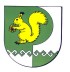 от  03 октября 2018 г. № 473Об утверждении Порядка принятия решений о подготовке и реализации, а также осуществления капитальных вложений в объекты муниципальной собственности муниципального образования «Моркинский муниципальный район»В соответствии со статьей 78.2 и 79 Бюджетного кодекса Российской Федерации Администрация Моркинского муниципального района                      п о с т а н о в л я е т:1. Утвердить прилагаемый Порядок принятия решений о подготовке
и реализации, а также осуществления капитальных вложений в объекты муниципальной собственности муниципального образования «Моркинский муниципальный район» (далее - Порядок).2. Признать утратившим силу постановление Администрации Моркинского муниципального района от 2 июля 2014 г. № 484  «Об утверждении Порядка предоставления из бюджета муниципального образования «Моркинский муниципальный район» муниципальным бюджетным учреждениям и муниципальным автономным учреждениям муниципального образования «Моркинский муниципальный район» субсидий на осуществление капитальных вложений в объекты муниципальной собственности муниципального образования «Моркинский муниципальный район»».3. Настоящее постановление вступает в силу со дня подписания.4. Контроль по исполнению настоящего постановления оставляю
за собой.          И.о. Главы АдминистрацииМоркинского муниципального района                                             А.Н. ГолубковИсполнитель:Администрация  муниципального образования «Моркинский муниципальный район»муниципальное учреждение "Отдел по образованию и делам молодежи администрации муниципального образования "Моркинский муниципальный район"Муниципальное учреждение "Отдел культуры, спорта и туризма администрации муниципального образования "Моркинский муниципальный район"Финансовый отдел муниципального образования «Моркинский муниципальный район»УтвержденпостановлениемАдминистрации Моркинскогомуниципального районаот 3 октября 2018 г. № 473Порядокпринятия решений о подготовке и реализации, а также осуществления капитальных вложений в объекты муниципальной собственности муниципального образования «Моркинский муниципальный район»I. Общие положения1. Настоящий Порядок устанавливает правила действий при:а) принятии решений о подготовке и реализации, а также осуществлении бюджетных инвестиций в форме капитальных вложений в объекты капитального строительства муниципальной собственности муниципального образования «Моркинский муниципальный район» или в приобретение объектов недвижимого имущества в муниципальную собственность муниципального образования «Моркинский муниципальный район» за счет средств бюджета муниципального образования «Моркинский муниципальный район» (далее - бюджетные инвестиции), в том числе условия передачи органами местного самоуправления муниципальным бюджетным или автономным учреждениям (далее - учреждения), муниципальным унитарным предприятиям (далее - предприятия), полномочий муниципального заказчика по заключению и исполнению от имени муниципального образования «Моркинский муниципальный район» муниципальных контрактов от лица указанных органов в соответствии с настоящими Правилами, а также порядок заключения соглашений о передаче указанных полномочий;б) принятии решений и предоставлении из бюджета муниципального образования «Моркинский муниципальный район» субсидий учреждениям (предприятиям) на осуществление капитальных вложений в объекты капитального строительства муниципальной собственности муниципального образования «Моркинский муниципальный район» и объекты недвижимого имущества, приобретаемые в муниципальную собственность муниципального образования «Моркинский муниципальный район» (далее соответственно - объекты, субсидии).2. Осуществление бюджетных инвестиций и предоставление субсидий осуществляется в соответствии с нормативными правовыми актами администрации муниципального образования «Моркинский муниципальный район» (далее - акты).3. При осуществлении капитальных вложений в объекты в ходе исполнения бюджета района не допускается:а)  предоставление субсидий в отношении объектов, по которым принято решение о подготовке и реализации бюджетных инвестиций, предусмотренное пунктом 2 статьи 79 Бюджетного кодекса Российской Федерации;б) предоставление бюджетных инвестиций в объекты, по которым принято решение о предоставлении субсидий, предусмотренное пунктом 2 статьи 78.2 Бюджетного кодекса Российской Федерации.4. Объекты капитального строительства, созданные в результате осуществления бюджетных инвестиций, или объекты недвижимого имущества, приобретенные в муниципальную собственность в результате осуществления бюджетных инвестиций, закрепляются в установленном порядке на праве оперативного управления или хозяйственного ведения за учреждениями (предприятиями) с последующим увеличением стоимости основных средств, находящихся на праве оперативного управления или хозяйственного ведения у учреждений (предприятий), а также уставного фонда предприятий, основанных на праве хозяйственного ведения, либо включаются в состав муниципальной казны.5. Осуществление капитальных вложений в объекты за счет субсидий влечет увеличение стоимости основных средств, находящихся на праве оперативного управления или хозяйственного ведения у учреждений (предприятий). Осуществление капитальных вложений за счет субсидий в объекты предприятий, основанных на праве хозяйственного ведения, влечет увеличение их уставного фонда6. Бюджетные инвестиции могут осуществляться на условиях софинансирования капитальных вложений за счет средств бюджетов бюджетной системы Российской Федерации7. Порядок принятия решений о подготовке и реализации, а также осуществления капитальных вложений в объекты муниципальной собственности муниципального образования «Моркинский муниципальный район», установленный разделом II настоящего Порядка, не распространяется на капитальные вложения в целях проведения аварийно-восстановительных работ, ликвидации последствий чрезвычайных ситуаций природного и техногенного характера и иных мероприятий, связанных с ликвидацией последствий стихийных бедствий и других чрезвычайных ситуаций.II. Принятие решения о подготовке и реализации бюджетных инвестиций8. Решение о подготовке и реализации бюджетных инвестиций в отношении объектов, включенных в муниципальные программы муниципального образования «Моркинский муниципальный район», а также по объектам, не включенным в муниципальные программы муниципального образования «Моркинский муниципальный район», принимается администрацией муниципального образования «Моркинский муниципальный район» в форме постановления администрации муниципального образования «Моркинский муниципальный район».9. Подготовку проекта решения о подготовке и реализации бюджетных инвестиций осуществляет ответственный исполнитель муниципальной программы муниципального образования «Моркинский муниципальный район», в рамках которой планируется реализация бюджетных инвестиций. Если объект не включен в муниципальную программу муниципального образования «Моркинский муниципальный район», подготовка проекта постановления администрации муниципального образования «Моркинский муниципальный район» осуществляется отраслевым отделом администрации муниципального образования «Моркинский муниципальный район», ответственным за проведение внепрограммных мероприятий, в том числе за строительство (реконструкцию) объектов отраслевой принадлежности, наделенным в установленном порядке полномочиями муниципального заказчика в соответствующей отрасли.10. Проектом решения о подготовке и реализации бюджетных инвестиций могут предусматриваться несколько объектов капитального строительства или объектов недвижимого имущества, строительство (реконструкция, в том числе с элементами реставрации, техническое перевооружение) или приобретение которых предусмотрено в рамках одного мероприятия муниципальной программы.11. Проект решения о подготовке и реализации бюджетных инвестиций должен содержать следующую информацию в отношении каждого объекта капитального строительства либо объекта недвижимого имущества:а) наименование объекта капитального строительства согласно проектной документации (проекта бюджетных инвестиций - в случае отсутствия утвержденной проектной документации на дату подготовки проекта решения) либо наименование объекта недвижимого имущества согласно проекту бюджетных инвестиций;б) настоящее либо планируемое местонахождение объектов;в) направление инвестирования (строительство, реконструкция, в том числе с элементами реставрации, техническое перевооружение, приобретение);г) наименование муниципального заказчика;д) параметры, непосредственно характеризующие объекты капитального строительства (объекты недвижимого имущества);е) срок ввода в эксплуатацию (приобретения) объекта капитального строительства (объекта недвижимого имущества);ж) параметры стоимости и финансового обеспечения объекта капитального строительства (объекта недвижимого имущества):- сметная стоимость объекта капитального строительства (при наличии утвержденной проектной документации) или предполагаемая стоимость объекта капитального строительства либо стоимость приобретения объекта недвижимого имущества согласно проекту бюджетных инвестиций с выделением объема бюджетных инвестиций на подготовку проектной документации, проведение инженерных изысканий, выполняемых для подготовки такой проектной документации, а также на проведение аудита проектной документации;- распределение сметной стоимости объекта капитального строительства (при наличии утвержденной проектной документации) или предполагаемой стоимости объекта капитального строительства или стоимости приобретения объекта недвижимого имущества по годам реализации проекта бюджетных инвестиций с выделением объема бюджетных инвестиций на подготовку проектной документации, проведение инженерных изысканий, выполняемых для подготовки такой проектной документации, а также на проведение аудита проектной документации;- общий объем бюджетных инвестиций, предоставляемых на реализацию проекта по источникам финансового обеспечения и распределение общего объема предоставляемых бюджетных инвестиций по годам реализации проекта с выделением объема бюджетных инвестиций по источникам финансового обеспечения;з) расчет предполагаемого объема эксплуатационных расходов, необходимых для содержания объекта капитального строительства или объекта недвижимого имущества после ввода его в эксплуатацию (приобретения), и источники их финансового обеспечения с представлением материалов, обосновывающих указанные расчеты (либо в случае отсутствия возможности осуществить расчет - указать причины);12. В случае необходимости корректировки проектной документации в проекте решения о подготовке и реализации бюджетных инвестиций указывается объем средств бюджета муниципального образования «Моркинский муниципальный район», необходимых соответственно на корректировку этой документации и проведение инженерных изысканий, выполняемых для корректировки такой документации.13. Проект решения о подготовке и реализации бюджетных инвестиций подлежит согласованию с Финансовым отделом муниципального образования «Моркинский муниципальный район».14. Утвержденное решение о подготовке и реализации бюджетных инвестиций является основанием для внесения изменений в муниципальные программы и/или планы мероприятий по реализации муниципальных программ и в бюджет муниципального образования «Моркинский муниципальный район».15. Внесение изменений в решение о подготовке и реализации бюджетных инвестиций, осуществляется в порядке, установленном для его принятия разделом II настоящего Порядка.III. Осуществление бюджетных инвестиций16. Расходы, связанные с бюджетными инвестициями, осуществляются на основании муниципальных контрактов, заключенных в целях строительства (реконструкции, в том числе с элементами реставрации, технического перевооружения) объектов капитального строительства и (или) приобретения объектов недвижимого имущества:а) муниципальными заказчиками, являющимися главными распорядителями и/или получателями средств бюджета муниципального образования «Моркинский муниципальный район»;б) учреждениями, которым органы местного самоуправления, осуществляющие функции и полномочия учредителя, или предприятиями, в отношении которых органы местного самоуправления осуществляют права собственника имущества, передали в соответствии с настоящим Порядком свои полномочия муниципального заказчика по заключению и исполнению от имени муниципального образования «Моркинский муниципальный район» от лица указанных органов местного самоуправления муниципальных контрактов.17. Муниципальные контракты заключаются и оплачиваются в пределах лимитов бюджетных обязательств, доведенных муниципальному заказчику как получателю бюджетных средств, либо в порядке, установленном Бюджетным кодексом Российской Федерации и иными нормативными правовыми актами, регулирующими бюджетные правоотношения, в пределах средств, предусмотренных решениями о подготовке и реализации бюджетных инвестиций, на срок, превышающий срок действия утвержденных ему лимитов бюджетных обязательств.18. В целях осуществления бюджетных инвестиций в соответствии с подпунктом "б" пункта 16 настоящего Порядка органы местного самоуправления заключают с учреждениями (предприятиями) соглашения о передаче полномочий муниципального заказчика по заключению и исполнению от имени муниципального образования «Моркинский муниципальный район» муниципальных контрактов от лица указанных органов местного самоуправления (далее - соглашение о передаче полномочий).19. Соглашение о передаче полномочий может быть заключено в отношении нескольких объектов капитального строительства и (или) объектов недвижимого имущества и должно содержать, в том числе:а) цель осуществления бюджетных инвестиций и их объем с распределением по годам в отношении каждого объекта капитального строительства с указанием его наименования, мощности, сроков строительства (реконструкции, в том числе с элементами реставрации, технического перевооружения) или приобретения объекта недвижимого имущества, рассчитанных в ценах соответствующих лет стоимости объекта капитального строительства (сметной или предполагаемой (предельной) либо стоимости приобретения объекта недвижимого имущества), соответствующих решению о предоставлении бюджетных инвестиций, а также с указанием рассчитанного в ценах соответствующих лет общего объема капитальных вложений, в том числе объема бюджетных ассигнований, предусмотренного органу местного самоуправления муниципального образования «Моркинский муниципальный район» как получателю средств бюджета, соответствующего решению о предоставлении бюджетных инвестиций. Объем бюджетных инвестиций должен соответствовать объему бюджетных ассигнований на осуществление бюджетных инвестиций, предусмотренному муниципальной программой и/или планом мероприятий по реализации муниципальных программ;б) положения, устанавливающие права и обязанности учреждения (предприятия) по заключению и исполнению от имени муниципального образования «Моркинский муниципальный район» от лица органа местного самоуправления муниципального образования «Моркинский муниципальный район», муниципальных контрактов;в) ответственность учреждения (предприятия) за неисполнение или ненадлежащее исполнение переданных им полномочий;г) положения, устанавливающие право органа местного самоуправления муниципального образования «Моркинский муниципальный район» на проведение проверок соблюдения учреждением (предприятием) условий, установленных заключенным соглашением о передаче полномочий;д) положения, устанавливающие обязанность учреждения (предприятия) по ведению бюджетного учета, составлению и представлению бюджетной отчетности  органу местного самоуправления муниципального образования «Моркинский муниципальный район».20. Операции с бюджетными инвестициями осуществляются в порядке, установленном бюджетным законодательством Российской Федерации, Республики Марий Эл, муниципального образования «Моркинский муниципальный район» и отражаются на открытых лицевых счетах:а) получателя бюджетных средств - в случае заключения муниципальных контрактов муниципальным заказчиком;б) для учета операций по переданным полномочиям получателя бюджетных средств - в случае заключения от имени муниципального образования «Моркинский муниципальный район» муниципальных контрактов учреждениями (предприятиями) от лица органа местного самоуправления муниципального образования «Моркинский муниципальный район».21. Контроль целевого, эффективного использования бюджетных инвестиций осуществляется муниципальным заказчиком и органом муниципального финансового контроля в порядке, установленном действующим законодательством Российской Федерации.III. Предоставление субсидий22. Субсидии предоставляются учреждениям (предприятиям) в размере средств, определенных постановлением администрации муниципального образования «Моркинский муниципальный район»,  в пределах бюджетных ассигнований, предусмотренных в бюджете муниципального образования «Моркинский муниципальный район», и лимитов бюджетных обязательств, доведенных в установленном порядке получателю средств бюджета муниципального образования «Моркинский муниципальный район» на цели предоставления субсидий на соответствующий финансовый год.23. Предоставление субсидии осуществляется в соответствии с соглашением о предоставлении субсидии, заключаемым между органом местного самоуправления муниципального образования «Моркинский муниципальный район»  как получателем средств бюджета муниципального образования «Моркинский муниципальный район», предоставляющим субсидию, и учреждением (предприятием) (далее - соглашение) на срок, не превышающий срок действия утвержденных получателю средств бюджета муниципального образования «Моркинский муниципальный район» лимитов бюджетных обязательств на предоставление субсидии.По решению администрации муниципального образования «Моркинский муниципальный район», принятому в соответствии с пунктом 4 статьи 78.2 Бюджетного кодекса Российской Федерации, получателю средств бюджета района может быть предоставлено право заключать соглашения о предоставлении субсидии на срок, превышающий срок действия утвержденных ему лимитов бюджетных обязательств на предоставление субсидий.24. Соглашение заключается после принятия постановления администрации муниципального образования «Моркинский муниципальный район», указанного в пункте 8 настоящего Порядка.25. Проект соглашения и проекты дополнительных соглашений подлежат согласованию с Финансовым отделом муниципального образования «Моркинский муниципальный район».26. Соглашение может быть заключено в отношении нескольких объектов в разрезе каждого объекта и должно содержать:а) цель предоставления субсидии и ее объем с распределением по годам в отношении каждого объекта с указанием его наименования, мощности, сроков строительства (реконструкции, в том числе с элементами реставрации, технического перевооружения) или приобретения объекта, рассчитанной в ценах соответствующих лет стоимости объекта (сметной или предполагаемой (предельной) стоимости объекта капитального строительства муниципальной собственности либо стоимости приобретения объекта недвижимого имущества в муниципальную собственность), соответствующих акту, а также с указанием общего объема капитальных вложений за счет всех источников финансового обеспечения, в том числе объема предоставляемой субсидии, соответствующего акту. Объем предоставляемой субсидии должен соответствовать объему бюджетных ассигнований на предоставление субсидии, предусмотренному федеральной адресной инвестиционной программой;б) положения, устанавливающие права и обязанности сторон соглашения о предоставлении субсидии и порядок их взаимодействия при реализации соглашения о предоставлении субсидии;в) условие о соблюдении учреждением (предприятием) при использовании субсидии положений, установленных законодательством Российской Федерации о контрактной системе в сфере закупок товаров, работ, услуг для обеспечения государственных и муниципальных нужд;г) положения, устанавливающие обязанность учреждения (предприятия), по открытию в органе Федерального казначейства лицевого счета по получению и использованию субсидий;д) обязательство предприятия, осуществлять без использования субсидии, если предоставление субсидии на эти цели не предусмотрено актом, разработку проектной документации на объекты капитального строительства и проведение инженерных изысканий, выполняемых для подготовки такой проектной документации, проведение технологического и ценового аудита инвестиционных проектов по строительству (реконструкции, в том числе с элементами реставрации, техническому перевооружению) объектов капитального строительства, аудита проектной документации, проведение государственной экспертизы проектной документации и результатов инженерных изысканий и проведение проверки достоверности определения сметной стоимости объектов капитального строительства, на финансовое обеспечение строительства (реконструкции, в том числе с элементами реставрации, технического перевооружения) которых планируется предоставление субсидии;е) обязательство учреждения осуществлять расходы, связанные с проведением мероприятий, указанных в подпункте "д" настоящего пункта, без использования субсидии, если предоставление субсидии на эти цели не предусмотрено актом;ж) обязательство предприятия, осуществлять эксплуатационные расходы, необходимые для содержания объекта после ввода его в эксплуатацию (приобретения), без использования на эти цели средств бюджета муниципального образования «Моркинский муниципальный район»;з) обязательство учреждения осуществлять эксплуатационные расходы, необходимые для содержания объекта после ввода его в эксплуатацию (приобретения), за счет средств, предоставляемых из бюджета муниципального образования «Моркинский муниципальный район», в объеме, не превышающем размер соответствующих нормативных затрат, применяемых при расчете субсидии на финансовое обеспечение выполнения муниципального задания на оказание муниципальных услуг (выполнение работ);и) сроки (порядок определения сроков) перечисления субсидии, а также положения, устанавливающие обязанность перечисления субсидии на лицевой счет по получению и использованию субсидий, открытый в органе Федерального казначейства;к) положения, устанавливающие право получателя средств бюджета муниципального образования «Моркинский муниципальный район», предоставляющего субсидию, на проведение проверок соблюдения организацией условий, установленных соглашением о предоставлении субсидии;л) порядок возврата учреждением (предприятием) средств в объеме остатка не использованной на начало очередного финансового года перечисленной ему в предшествующем финансовом году субсидии в случае отсутствия решения получателя средств бюджета муниципального образования «Моркинский муниципальный район», предоставляющего субсидию, о наличии потребности направления этих средств на цели предоставления субсидии на капитальные вложения, указанного в пункте 28 настоящих Правил;м) порядок возврата сумм, использованных учреждением (предприятием), в случае установления по результатам проверок фактов нарушения целей и условий, определенных соглашением о предоставлении субсидии;н) положения, предусматривающие приостановление предоставления субсидии либо сокращение объема предоставляемой субсидии в связи с нарушением учреждением (предприятием) условия о софинансировании капитальных вложений в объекты за счет иных источников финансирования в случае, если актом предусмотрено такое условие;о) порядок и сроки представления учреждением (предприятием) отчетности об использовании субсидии;п) случаи и порядок внесения изменений в соглашение о предоставлении субсидии, в том числе в случае уменьшения в соответствии с Бюджетным кодексом Российской Федерации получателю средств бюджета муниципального образования «Моркинский муниципальный район» ранее доведенных в установленном порядке лимитов бюджетных обязательств на предоставление субсидии, а также случаи и порядок досрочного прекращения соглашения о предоставлении субсидии.27. Не использованные на начало очередного финансового года остатки субсидий подлежат перечислению в бюджет муниципального образования «Моркинский муниципальный район».28. В соответствии с решением органа местного самоуправления муниципального образования «Моркинский муниципальный район» о наличии потребности в не использованных на начало очередного финансового года остатках субсидии остатки субсидии могут быть использованы в очередном финансовом году для финансового обеспечения расходов, соответствующих целям предоставления субсидии. В указанное решение может быть включено несколько объектов.29. Санкционирование расходов, источником финансового обеспечения которых являются субсидии, в том числе остатки субсидий, не использованные на начало очередного финансового года, осуществляется в порядке, установленном Финансовым отделом муниципального образования «Моркинский муниципальный район».30. Учреждение (предприятие) несет ответственность за целевое использование предоставленных субсидий.МОРКО МУНИЦИПАЛЬНЫЙ РАЙОН  АДМИНИСТРАЦИЙПУНЧАЛАДМИНИСТРАЦИЯМОРКИНСКОГО МУНИЦИПАЛЬНОГО  РАЙОНАПОСТАНОВЛЕНИЕРуководитель Финансового отдела муниципального образования «Моркинский муниципальный район»______________А.В. Васильева 03 октября 2018 г.Согласовано:Руководитель  отдела архитектуры, капитального строительства и муниципального хозяйства администрации  муниципального образования «Моркинский муниципальный район»______________В.А. Матвеев03 октября 2018 г.Руководитель  организационно-правового отдела администрации  муниципального образования «Моркинский муниципальный район»______________Л.А. Егорова03 октября 2018 г.Список рассылки: